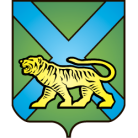 ТЕРРИТОРИАЛЬНАЯ ИЗБИРАТЕЛЬНАЯ КОМИССИЯ
ГОРОДА УССУРИЙСКАРЕШЕНИЕг. Уссурийск
Об освобождении членовучастковых избирательных комиссийс правом решающего голосаизбирательных участков №№ 2827, 2833, 2845Рассмотрев поступившие в письменной форме заявления членов участковых избирательных комиссий с правом решающего голоса избирательных участков           № 2827 Мицканюк Валентины Александровны, № 2833 Дзедзиной Валентины Николаевны, № 2845 Кохановой Татьяны Николаевны, в соответствии с частью «а» пункта 6 статьи 29 Федерального закона «Об основных гарантиях избирательных прав и права на участие в референдуме граждан Российской Федерации», пунктом «1» части 6 статьи 32 Избирательного кодекса Приморского края территориальная избирательная комиссия города УссурийскаРЕШИЛА:Освободить члена участковой избирательной комиссии избирательного участка № 2827 от обязанностей члена участковой избирательной комиссии с правом решающего голоса участковой избирательной комиссии избирательного участка     № 2827 Мицканюк Валентину Александровну до истечения срока полномочий.Освободить члена участковой избирательной комиссии избирательного участка № 2833 от обязанностей члена участковой избирательной комиссии с правом решающего голоса участковой избирательной комиссии избирательного участка     № 2833 Дзедзину Валентину Николаевну до истечения срока полномочий.Освободить члена участковой избирательной комиссии избирательного участка № 2845 от обязанностей члена участковой избирательной комиссии с правом решающего голоса участковой избирательной комиссии избирательного участка     № 2845 Коханову Татьяну Николаевну до истечения срока полномочий.Направить настоящее решение в участковые избирательные комиссии избирательных участков №№ 2827, 2833, 2845 для сведения.Разместить настоящее решение на официальном сайте администрации Уссурийского городского округа в разделе «Территориальная избирательная комиссия города Уссурийска» в информационно-телекоммуникационной сети «Интернет».Председатель комиссии		                     	             О.М. МихайловаСекретарь комиссии						                  С.В. Хамайко17 сентября 2016 года                     № 242/37